 Экологическое развлечение для детей младшей группы   «Зайчик  пришел в гости»Воспитатель: Здравствуйте, ребята!   Посмотрите, к нам в окошко заглянуло солнышко. Давайте поздороваемся с ним и со всем, что нас окружает. 

Пальчиковая игра:Здравствуй, солнце золотое - предплечья соединены, пальцы растопырены,Здравствуй, небо голубое -поднять руки вверх,Здравствуй, вольный ветерок- машут руками,Здравствуй, маленький дубок - ладони округлить, предплечья соединить,                              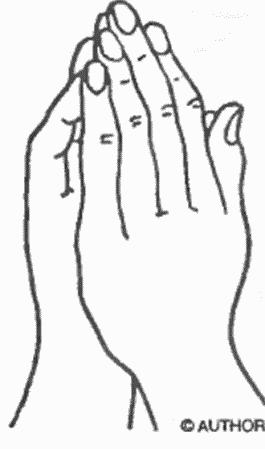 Я живу в родном краю- хлопки в ладоши,Всех я вас приветствую. 

Воспитатель: Зовёт солнышко нас на прогулку в лес. С собой мы возьмём корзинку, а в корзинку положим угощение для зверей. Игра «Кому что»воспитатель называет зверя, а дети говорят, чем он питается  (приготовить картинки или игрушки)Воспитатель: Ну вот мы и готовы, отправляемся в дорогу. 
Логоритмическая игра:(дети встают около стульчиков)Дует ветер нам в лицо- махать руками  ладошками к себеЗакачалось деревцо- поднять ручки  вверх и покачать ими из стороны в сторонуВетерок всё тише-тише- плавно опустить рукиДеревцо всё выше-выше- поднять ручки  и потянуть легонько вверх
Дети садятся на стульчики.Воспитатель: Загадаю вам загадку, а вы отгадайте!Маленький, серенький, длинное ухо, комочек пуха,
Прыгает ловко, любит морковку   (Зайчик)
Выходит зайчик - ребенок.

Воспитатель: Давайте поздороваемся с зайчиком. 
Ребята посмотрите наш зайка почему-то грустный. Давайте его развеселим и поиграем с зайчиком. 
Проводится игра  «Зайцы и лисичка»(подготовить  игрушку-лисичку)По лесной лужайке разбежались зайки.
Вот какие зайки, зайки- попрыгайки. (Дети- зайчики легко прыгают)Сели зайчики в кружок, роют лапкой корешок.
Вот какие зайки, зайки-побегайки.
(Зайчики присаживаются и выполняют имитационные движения)Вот бежит лисичка - рыжая сестричка.
Ищет, где же зайки, зайки-побегайки.
(Лиса бежит между детками, с окончанием песни зайчики убегают на стульчики)Заяц: Вот спасибо вам, друзья, что приветили меня.            Вам листочек оставляю.  Сам в лесочек убегаю. До свидания.

Воспитатель:  До свидания, Зайчик. Ой, а листочек-то всего один.   Давайте нарисуем много разноцветных листочков!Рисование листочков                2 Экологическое развлечение  «Мишка пришел в гости»Воспитатель: Здравствуйте, ребята!   Посмотрите, к нам в окошко заглянуло солнышко. Давайте поздороваемся с ним и со всем, что нас окружает. 

Пальчиковая игра:Здравствуй, солнце золотое - предплечья соединены, пальцы растопырены,Здравствуй, небо голубое -поднять руки вверх,Здравствуй, вольный ветерок- машут руками,Здравствуй, маленький дубок - ладони округлить, предплечья соединить,                              Я живу в родном краю- хлопки в ладоши,Всех я вас приветствую. 

Воспитатель: Зовёт солнышко нас на прогулку в лес. С собой мы возьмём корзинку, а в корзинку положим угощение для зверей. Игра «Кому что»воспитатель называет зверя, а дети говорят, чем он питается  (приготовить картинки или игрушки)Воспитатель: Ну вот мы и готовы, отправляемся в дорогу. 
Логоритмическая игра:(дети встают около стульчиков)Дует ветер нам в лицо- махать руками  ладошками к себеЗакачалось деревцо- поднять ручки  вверх и покачать ими из стороны в сторонуВетерок всё тише-тише- плавно опустить рукиДеревцо всё выше-выше- поднять ручки  и потянуть легонько вверх
Дети садятся на стульчики.Воспитатель: Загадаю вам загадку, а вы отгадайте!Он зимой в берлоге спит, потихонечку храпит, 
А проснется, ну реветь,  как зовут его?              Медведь
Выходит    Медведь - ребенок.

Воспитатель: Давайте поздороваемся с мишкой. 
Ребята посмотрите наш Мишка  почему-то грустный. Давайте его развеселим и поиграем с мишкой. 
Проводится игра  У медведя во бору грибы-ягоды беру,А медведь не спит и на нас рычит. (с окончанием  дети  убегают на стульчики)Медведь: Вот спасибо вам, друзья, что приветили меня.            Вам листочек оставляю.  Сам в лесочек убегаю. До свидания.

Воспитатель:  До свидания, Миша. Ой, а листочек-то всего один.   Давайте нарисуем много разноцветных листочков!Рисование листочков3 Экологическое развлечение  «Белка пришла  в гости»Воспитатель: Здравствуйте, ребята!   Посмотрите, к нам в окошко заглянуло солнышко. Давайте поздороваемся с ним и со всем, что нас окружает. 

Пальчиковая игра:Здравствуй, солнце золотое - предплечья соединены, пальцы растопырены,Здравствуй, небо голубое -поднять руки вверх,Здравствуй, вольный ветерок- машут руками,Здравствуй, маленький дубок - ладони округлить, предплечья соединить,                              Я живу в родном краю- хлопки в ладоши,Всех я вас приветствую. 

Воспитатель: Зовёт солнышко нас на прогулку в лес. С собой мы возьмём корзинку, а в корзинку положим угощение для зверей. Игра «Кому что»воспитатель называет зверя, а дети говорят, чем он питается  (приготовить картинки или игрушки)Воспитатель: Ну вот мы и готовы, отправляемся в дорогу. 
Логоритмическая игра:(дети встают около стульчиков)Дует ветер нам в лицо- махать руками  ладошками к себеЗакачалось деревцо- поднять ручки  вверх и покачать ими из стороны в сторонуВетерок всё тише-тише- плавно опустить рукиДеревцо всё выше-выше- поднять ручки  и потянуть легонько вверх
Дети садятся на стульчики.Воспитатель: Загадаю вам загадку, а вы отгадайте!Сидит на ветке, а не птица.Есть рыжый хвост, а не лисица...  (Белка)
Выбегает белочка:Белка: Я белка, весёлый зверёк, по деревьям скок да скок. Запасла грибов и ягод, столько, что не съесть и за год. 
Воспитатель: Давайте поможем белочке разобрать её запасы по разным корзинкам – в одну шишки, а в другую – грибы. 

                                   Игра «Собери, грибы и шишки»
Белка: Вот спасибо вам, друзья, что приветили меня.            Вам листочек оставляю.  Сам в лесочек убегаю. До свидания.

Воспитатель:  До свидания, Белочка. Ой, а листочек-то всего один.   Давайте нарисуем много разноцветных листочков!Рисование листочков4 Экологическое развлечение  «Мышка  пришла  в гости»Воспитатель: Здравствуйте, ребята!   Посмотрите, к нам в окошко заглянуло солнышко. Давайте поздороваемся с ним и со всем, что нас окружает. 

Пальчиковая игра:Здравствуй, солнце золотое - предплечья соединены, пальцы растопырены,Здравствуй, небо голубое -поднять руки вверх,Здравствуй, вольный ветерок- машут руками,Здравствуй, маленький дубок - ладони округлить, предплечья соединить,                              Я живу в родном краю- хлопки в ладоши,Всех я вас приветствую. 

Воспитатель: Зовёт солнышко нас на прогулку в лес. С собой мы возьмём корзинку, а в корзинку положим угощение для зверей. Игра «Кому что»воспитатель называет зверя, а дети говорят, чем он питается  (приготовить картинки или игрушки)Воспитатель: Ну вот мы и готовы, отправляемся в дорогу. 
Логоритмическая игра:(дети встают около стульчиков)Дует ветер нам в лицо- махать руками  ладошками к себеЗакачалось деревцо- поднять ручки  вверх и покачать ими из стороны в сторонуВетерок всё тише-тише- плавно опустить рукиДеревцо всё выше-выше- поднять ручки  и потянуть легонько вверх
Дети садятся на стульчики.Воспитатель: Загадаю вам загадку, а вы отгадайте!Живет в норке,   грызет корки.Короткие ножки, боится кошки.           (Мышь)
Выбегает мышка:
Воспитатель: Давайте поздороваемся с Мышкой. 
Ребята посмотрите наш Мышка почему-то грустная. Давайте ее развеселим и поиграем с Мышкой.

                                   Игра «Кошка и мышки»(Мышки-дети бегают по залу,  Кот-ребенок говорит  «Мяу», все мышки прячутся на стульчики-в норки)
Мышка: Вот спасибо вам, друзья, что приветили меня.            Вам листочек оставляю.  Сам в лесочек убегаю. До свидания.

Воспитатель:  До свидания, Мышка. Ой, а листочек-то всего один.   Давайте нарисуем много разноцветных листочков!Рисование листочков5 Экологическое развлечение  «Котик  пришел  в гости»Воспитатель: Здравствуйте, ребята!   Посмотрите, к нам в окошко заглянуло солнышко. Давайте поздороваемся с ним и со всем, что нас окружает. 

Пальчиковая игра:Здравствуй, солнце золотое - предплечья соединены, пальцы растопырены,Здравствуй, небо голубое -поднять руки вверх,Здравствуй, вольный ветерок- машут руками,Здравствуй, маленький дубок - ладони округлить, предплечья соединить,                              Я живу в родном краю- хлопки в ладоши,Всех я вас приветствую. 

Воспитатель: Зовёт солнышко нас на прогулку в лес. С собой мы возьмём корзинку, а в корзинку положим угощение для зверей. Игра «Кому что»воспитатель называет зверя, а дети говорят, чем он питается  (приготовить картинки или игрушки)Воспитатель: Ну вот мы и готовы, отправляемся в дорогу. 
Логоритмическая игра:(дети встают около стульчиков)Дует ветер нам в лицо- махать руками  ладошками к себеЗакачалось деревцо- поднять ручки  вверх и покачать ими из стороны в сторонуВетерок всё тише-тише- плавно опустить рукиДеревцо всё выше-выше- поднять ручки  и потянуть легонько вверх
Дети садятся на стульчики.Воспитатель: Загадаю вам загадку, а вы отгадайте!Мягкие лапки, а в лапках царапки.    (Котик)
Выбегает Котик:
Воспитатель: Давайте поздороваемся с Котиком. 
Ребята посмотрите наш Котик почему-то грустный. Давайте его развеселим и поиграем с Котиком.

                                   Игра «Кошка и мышки»(Мышки-дети бегают по залу,  Кот-ребенок говорит  «Мяу», все мышки прячутся на стульчики-в норки)
Котик: Вот спасибо вам, друзья, что приветили меня.            Вам листочек оставляю.  Сам в лесочек убегаю. До свидания.

Воспитатель:  До свидания, Котик. Ой, а листочек-то всего один.   Давайте нарисуем много разноцветных листочков!Рисование листочков6 Экологическое развлечение  «Лисичка  пришла  в гости»Воспитатель: Здравствуйте, ребята!   Посмотрите, к нам в окошко заглянуло солнышко. Давайте поздороваемся с ним и со всем, что нас окружает. 

Пальчиковая игра:Здравствуй, солнце золотое - предплечья соединены, пальцы растопырены,Здравствуй, небо голубое -поднять руки вверх,Здравствуй, вольный ветерок- машут руками,Здравствуй, маленький дубок - ладони округлить, предплечья соединить,                              Я живу в родном краю- хлопки в ладоши,Всех я вас приветствую. 

Воспитатель: Зовёт солнышко нас на прогулку в лес. С собой мы возьмём корзинку, а в корзинку положим угощение для зверей. Игра «Кому что»воспитатель называет зверя, а дети говорят, чем он питается  (приготовить картинки или игрушки)Воспитатель: Ну вот мы и готовы, отправляемся в дорогу. 
Логоритмическая игра:(дети встают около стульчиков)Дует ветер нам в лицо- махать руками  ладошками к себеЗакачалось деревцо- поднять ручки  вверх и покачать ими из стороны в сторонуВетерок всё тише-тише- плавно опустить рукиДеревцо всё выше-выше- поднять ручки  и потянуть легонько вверх
Дети садятся на стульчики.Воспитатель: Загадаю вам загадку, а вы отгадайте!Эта рыжая плутовка,  кур ворует очень ловко.Волку серому сестричка,  а зовут её                    (лисичка).
Выбегает Лисичка:
Воспитатель: Давайте поздороваемся с Лисичкой. 
Лисичка  поиграй с ребятами  в  игру  «Зайчики и лисичка».

Проводится игра  «Зайцы и лисичка»(подготовить  игрушку-лисичку)По лесной лужайке разбежались зайки.
Вот какие зайки, зайки- попрыгайки. (Дети- зайчики легко прыгают)Сели зайчики в кружок, роют лапкой корешок.
Вот какие зайки, зайки-побегайки.
(Зайчики присаживаются и выполняют имитационные движения)Вот бежит лисичка - рыжая сестричка.
Ищет, где же зайки, зайки-побегайки.
(Лиса бежит между детками, с окончанием песни зайчики убегают на стульчики)Лиса: Вот спасибо вам, друзья, что приветили меня.            Вам листочек оставляю.  Сам в лесочек убегаю. До свидания.

Воспитатель:  До свидания, Лисичка. Ой, а листочек-то всего один.   Давайте нарисуем много разноцветных листочков!Рисование листочковЗаяц: Вот спасибо вам, друзья, что приветили меня.            Вам листочек оставляю.  Сам в лесочек убегаю. До свидания.Медведь: Вот спасибо вам, друзья, что приветили меня.            Вам листочек оставляю.  Сам в лесочек убегаю. До свидания.
Белка: Я белка, весёлый зверёк, по деревьям скок да скок. Запасла грибов и ягод, столько, что не съесть и за год. Белка: Вот спасибо вам, друзья, что приветили меня.            Вам листочек оставляю.  Сам в лесочек убегаю. До свидания.

Мышка: Вот спасибо вам, друзья, что приветили меня.            Вам листочек оставляю.  Сам в лесочек убегаю. До свидания.
Котик: Вот спасибо вам, друзья, что приветили меня.            Вам листочек оставляю.  Сам в лесочек убегаю. До свидания.
Лиса: Вот спасибо вам, друзья, что приветили меня.            Вам листочек оставляю.  Сам в лесочек убегаю. До свидания.
